Project abstractIntroductionParticipantsField Diary (optional)Please provide a brief day-to-day schedule of activitiesExample:BackgroundPlease add maps and locations of site(s) investigated and all geographic points in Decimal Degrees (if possible). 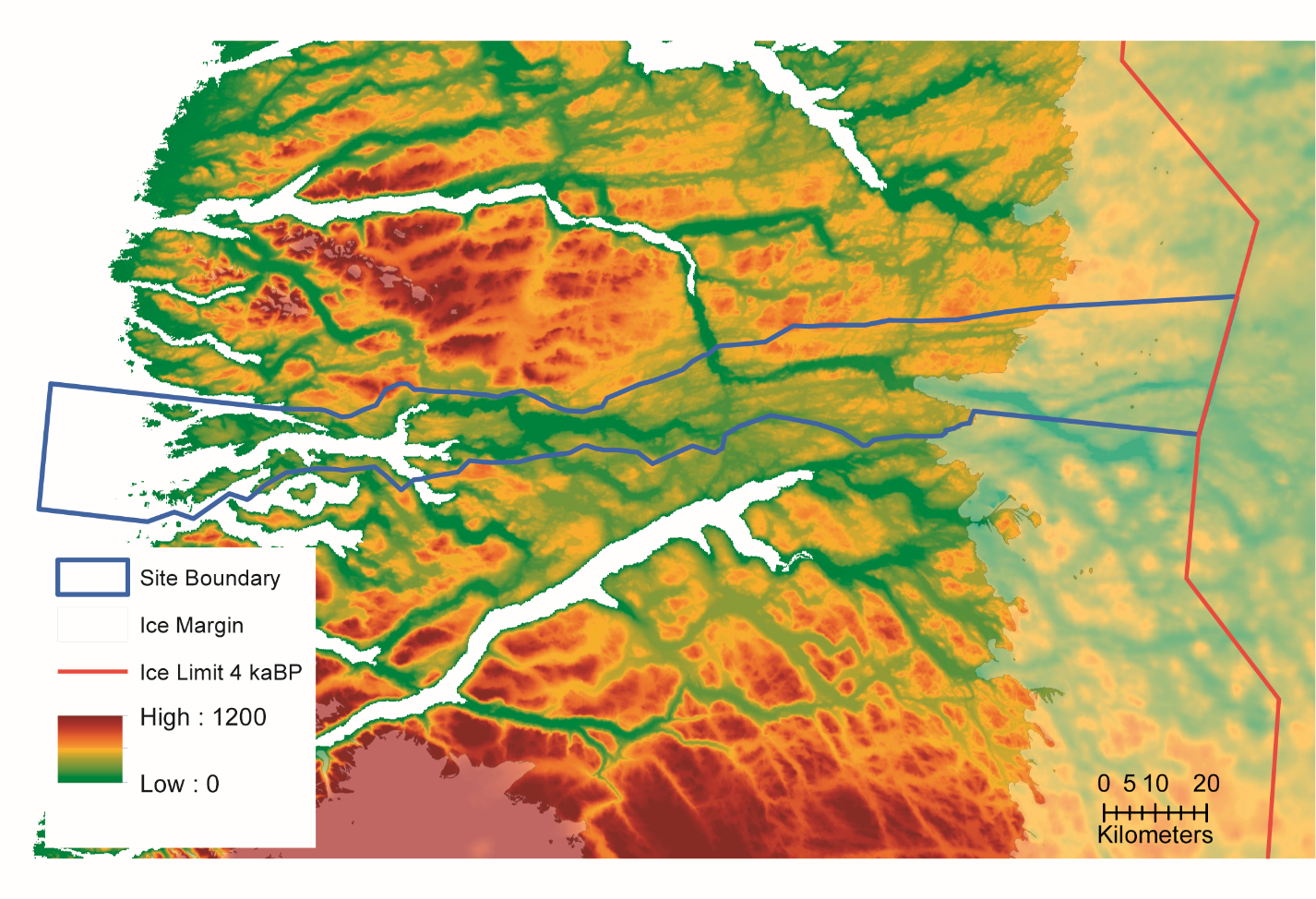 Figure 1. generic mapEnvironmental contextPrevious InvestigationsField activities or work performedPlease describe work performed, data sets collected, and/or any preliminary interpretationsSummaryWorks CitedAppendix A, B, C, etc.Please add any preliminary tables, figures, data sets, etc. Additional appendices can be added to the Table of Contents by clicking on ‘Update Table’.  NameAffiliationDateActivities01-08-2020Team arrives in Greenland02-08-2020Packing and preparation of filed gear03-08-2020Travel to site X. set up camp